Приложениек распоряжению администрации города от ____________ № _________СВЕДЕНИЯ о границах публичного сервитутаОписание границ публичного сервитутаМестоположение границ публичного сервитутаКрасноярский край, г. КрасноярскКрасноярский край, г. КрасноярскСистема координатМСК 167 (зона 4)МСК 167 (зона 4)Метод определения координатаналитический методаналитический методПлощадь публичного сервитута115 кв. м115 кв. мСредняя квадратическая погрешность положения характерной точки (Mt), м0,10,1Обозначение характерных точек границКоординаты, мКоординаты, мОбозначение характерных точек границХY1231636842.43103010.872636840.13103014.783636835.64103008.654636837.05102982.715636837.72102981.606636839.64102983.087636840.21102982.358636841.05102982.979636838.84103007.451636842.43103010.87Схема расположения местоположения границ публичного сервитутаСхема расположения местоположения границ публичного сервитутаСхема расположения местоположения границ публичного сервитута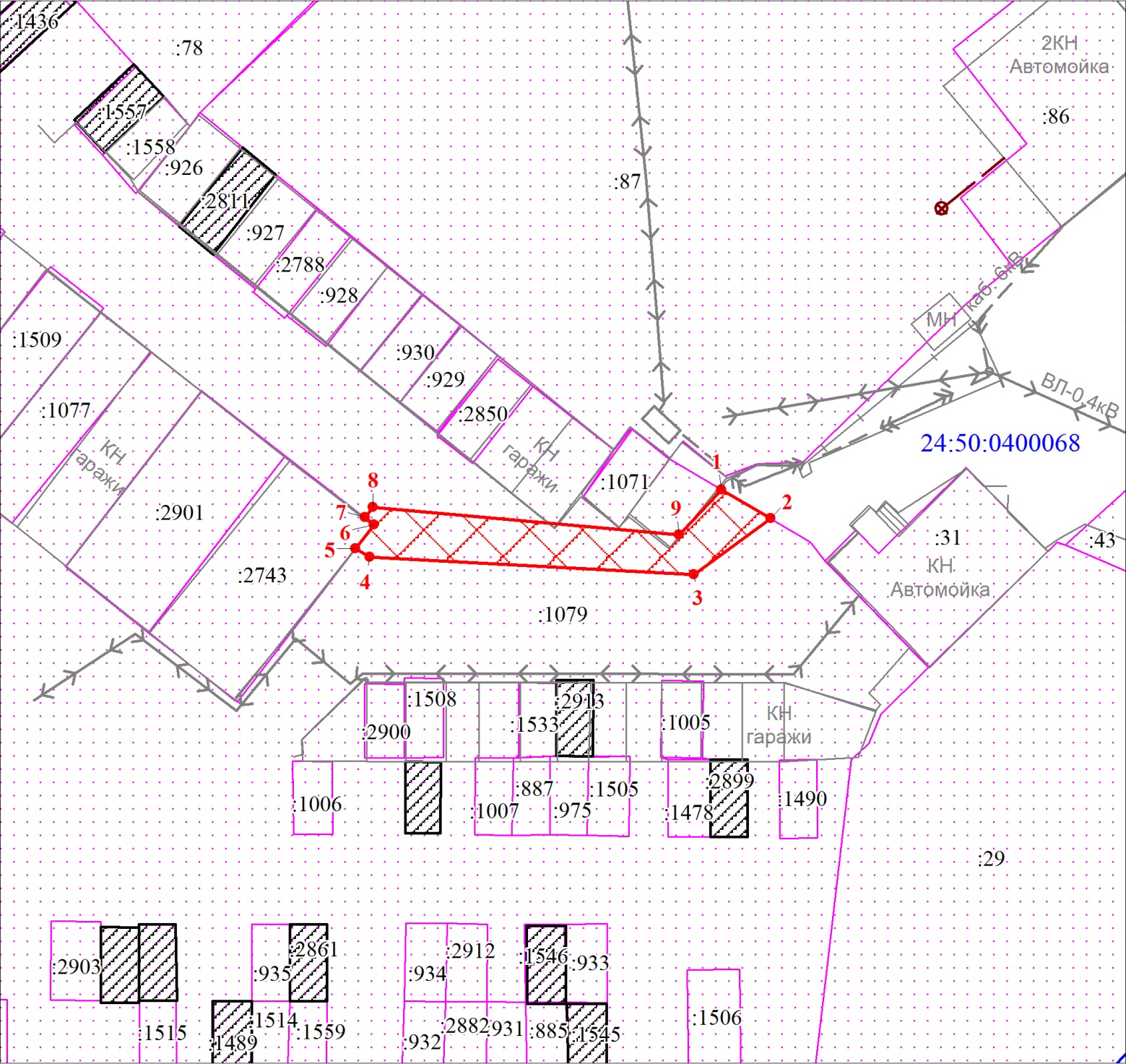 Масштаб 1:1500Используемые условные знаки и обозначения: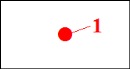 – характерная точка границы публичного сервитута и ее номер, сведения о которой позволяют однозначно определить ее положение на местности;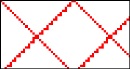 – граница публичного сервитута;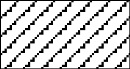 – объект капитального строительства;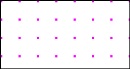 – существующая часть границы, имеющиеся в ЕГРН сведения о которой достаточны для определения ее местоположения;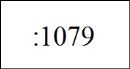 – надписи кадастрового номера земельного участка;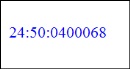 – обозначение кадастрового квартала.